Science Technician 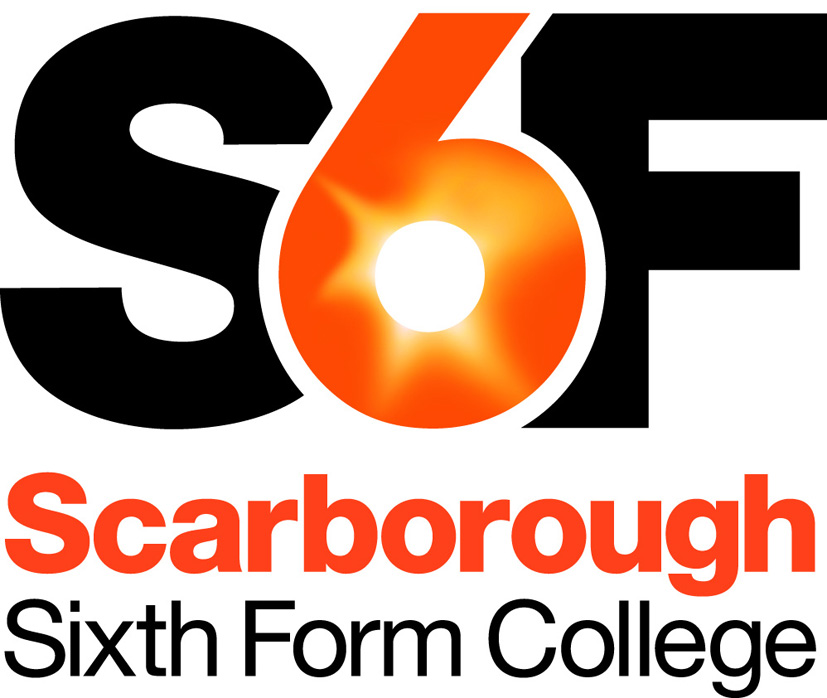 Full-time, term-timeWe are seeking an enthusiastic and adaptable individual to provide technical assistance and general support within our Natural Sciences department.The technical support will be primarily for the Natural Sciences Department, which offers:	Chemistry A level	Biology A level	Biology GCSEBTEC Science.The Natural Sciences department has 4 teaching staff and 2 technicians.Technical support work may be required from time to time in other departments (e.g. Geology).You must have relevant laboratory experience either through your studies or in a work environment. A good understanding of safe working practices in a laboratory environment is also essential.You will work closely with the teachers and other technicians in the area and will help support students in their studies, so you will need good communication and interpersonal skills. A pro-active and flexible approach is essential along with the ability to organise your workload to best meet the needs of the service. For further information please see separate documents: Job Description, Person Specification.Additional Information Rate of PayThe successful candidate will be appointed to Scale B of the College’s support staff pay spine, within the full-time range £15,781 to £16,804 p.a, dependent on experience. (Actual salary will be pro-rata to the weeks worked – i.e. £13,475 p.a to £14,348 p.a.).Main Terms & ConditionsThe contract will be on a permanent basis starting as soon as the successful candidate is available. The role is full-time (average of 37 hours per week) and term-time (39 weeks per year) with the normal working pattern expected to be:8.30 a.m. to 4.30 p.m. with ½ hour lunch Mondays to Thursdays and a 4.00 pm finish on Fridays.Alternative patterns of work may be considered, provided the needs of the role are met. Flexibility in working times may, in any case, be required on occasions.You will be eligible to join the Local Government Pension Scheme. Salary payments are made monthly by credit transfer in arrears on the last business bank day of the month. Salary for term-time staff is paid in equal monthly instalments over the year and includes a payment of 5.4 weeks for pro-rata entitlement to annual leave and public holidays. Holidays must normally be taken outside of term-time; College term dates can be found on our website.The information above is provided as an overview, for information only. Full details of actual terms and conditions will be supplied with the letter of appointment.  SafeguardingThe College is committed to safeguarding and promoting the welfare of children and young people and expects all staff and volunteers to share this commitment. To meet our safeguarding obligations:Applicants are required to submit a completed Declaration Form with their applicationReferees are asked if they are aware of any child protection allegations or issuesAll appointments are subject to verification of qualifications, medical clearance, satisfactory DBS Disclosure (Enhanced) and satisfactory written references.Applicants who have worked abroad or lived abroad may also be required to provide a Certificate of Good Conduct for the Country they have resided in. Application ProcedurePlease complete and return the application online via TES jobs (https://www.tes.com/jobs/). If you are unable to access the online application or would prefer to fill out the application form by hand, please telephone 01723 365032, and an application pack will be sent to you. Closing Date: Midnight, Tuesday 21st November 2017.Interviews are provisionally scheduled for the week commencing 27th November 2017.Please ensure you use the Supporting Information Section of the Application Form to explain how your skills, experience and attributes make you suitable for the post. Please do not include a C.V.If you have not heard within one month of the closing date, then please assume that you have not been successful on this occasion. For any queries, please contact Beth Jones on 01723 380726.